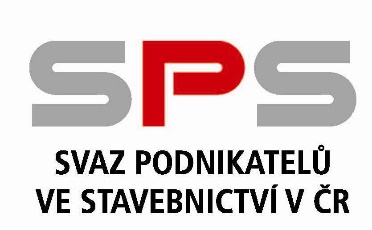 AKTUÁLNÍ STAV STAVEBNICTVÍPODKLAD PRO JEDNÁNÍ 132. PS RHSD DNE 17. ŘÍJNA 2016Předkládá Ing. Václav Matyáš			prezident 			Svaz podnikatelů ve stavebnictví v ČRV Praze dne 17. října 2016AKTUÁLNÍ STAV VÝVOJE STAVEBNICTVÍ V ROCE 2016VÝSLEDKY LEDEN - SRPEN 2016(meziroční změny - stálé ceny) Již v pololetí 2014 se nárůst zakázky zpomalil a v roce 2015 poklesl pod hranici, která ohrožuje pokračování růstové tendence. Počáteční dvouciferný nárůst v jednotlivých měsících 1. pololetí 2015 se zastavil a postupně pokračovalo jeho snižování až k nulové hodnotě. Díky dobrým pololetním výsledkům skončil rok 2015 meziročním nárůstem 7,1%, což vedlo mnohé nezasvěcené k velkému optimismu. Opak je pravdou.V letošním roce se meziroční index pohybuje trvale ve všech měsících v záporných číslech, vesměs dvouciferných.Kritický stav vývoje v roce 2016 ukazuje následující tabulka a graf.Stavební výroba v měsíci srpnu poklesla o 5,9%, za období od počátku roku 2016 o 10,2%. S výjimkou měsíců února, května a srpna byl měsíční pokles více než dvouciferný, nejvyšší pak paradoxně v měsících plné stavební sezóny.  Pozemní stavitelství zaznamenalo v srpnu nepatrný zdvih o 1,1%, od počátku roku vykazuje pokles o 7,7%.Inženýrské stavitelství propadlo v srpnu o 23,4%, což je hodnota, která nebyla docílena ani v období největšího útlumu v období hospodářské krize. Od počátku roku činí pokles již 15,6%.MEZIROČNÍ ZMĚNY STAVEBNÍ PRODUKCE  (běžný měsíc a od počátku roku)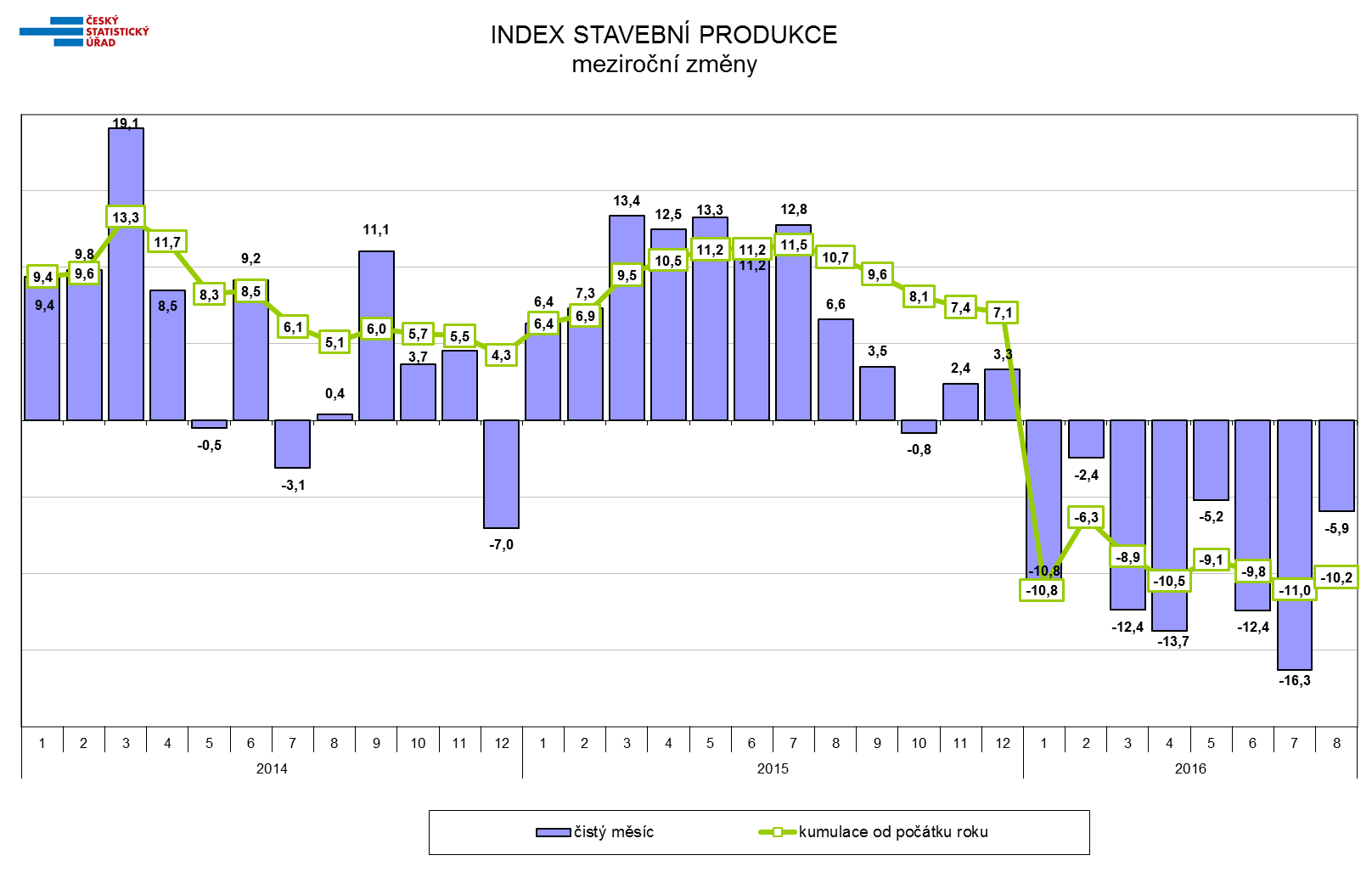 ZADANÉ VEŘEJNÉ ZAKÁZKY LEDEN – ZÁŘÍ 2016(informace z Věstníku veřejných zakázek IS VZUS)MEZIROČNÍ SROVNÁNÍ  Ve srovnání se stejným obdobím minulého roku klesla od počátku roku do konce září 2016  celková hodnota zadaných zakázek  o 38,7  % ,  z toho u zakázek na pozemní stavby  o 21,8  % a u zakázek na inženýrské stavby o 43,2 %.  VELKÉ STAVEBNÍ ZAKÁZKYV  lednu – září 2016 bylo uveřejněno oznámení o zadání pouze 4 velkých stavebních zakázek s cenou nad 1 mld. Kč:Revitalizace trati Okříšky - Zastávka u Brna; zadavatel Správa železniční dopravní cestyD1 Modernizace - úsek 06, EXIT 49 Psáře - EXIT 56 Soutice; zadavatel Ředitelství silnic a dálnic, Revitalizace trati Opava východ - Olomouc hl.n.;zadavatel Správa železniční dopravní cestyD3 0309 Ševětín – Borek; zadavatel Ředitelství silnic a dálnic.ZADAVATELÉ ZAKÁZEKHodnota zadaných zakázek v období leden -  září   2016 klesla meziročně:u vládního sektoru o 48,0 %u municipálního sektoru o 23,1 %u ostatních zadavatelů o 47,4 %.Největším zadavatelem veřejných zakázek v období leden – září 2016 bylo: u vládního sektoru  Ředitelství silnic a dálnic, které zadalo 391 zakázek za 14 406 mil. Kču municipálního sektoru Kraj Vysočina  - 56 zakázek za 1 6471 689 mil. Kč  u ostatních zadavatelů společnost Letiště Praha, a.s. – 1 zakázku za 164 mil. Kč.VYPSANÉ VEŘEJNÉ ZAKÁZKY LEDEN – ZÁŘÍ 2016Hodnota vypsaných veřejných zakázek na stavební práce v období  leden - září 2016 meziročně rekordně vzrostla o 123,4 %, z toho u zakázek na pozemní stavby o 90,4 %, u zakázek na inženýrské stavby o 133,0 %.MEZIROČNÍ SROVNÁNÍ  Hodnota vypsaných veřejných zakázek dává dobrý předpoklad pro opětovné oživení stavebnictví, nutno však mít na zřeteli, že největší podíl ve finančním vyjádření je v oblasti dopravní, občanské a technické infrastruktury, tedy v nejrizikovější skupině investic.ZAMĚSTNANOST VE STAVEBNICTVÍPrůměrný počet zaměstnaných osob ve stavebnictví trvale klesá, ve 2. čtvrtletí 2016 je nižší nežli v jednotlivých čtvrtletích krizového období.Od 3. čtvrtletí 2008 do 2. čtvrtletí 2016 odešlo ze stavebnictví celkem 59 085 pracovníků. Dle zjištění ČSÚ pokles pokračuje i ve 3. čtvrtletí 2016.V podnicích nad 50 zaměstnanců se trvale měsíčně snižuje počet pracovníků o 2,0 – 2,6%.srpen2016leden – srpen 2016STAVEBNÍ VÝROBA CELKEM 94,1 89,8Pozemní stavitelství 101,1 92,3Inženýrské stavitelství 81,8 84,4Byty zahájené 105,1 96,3Byty dokončené 87,7 102,9Směr výstavbyLeden - září2016 (mil. Kč)Leden - září2015 (mil. Kč)Index%POZEMNÍ STAVBY17 97322 99178,2Z toho :  Občanská infrastruktura15 73321 24774,0               Bytové stavby  2 240  1 744      128,4INŽENÝRSKÉ STAVBY48 24585 02856,8Z toho:  Dopravní infrastruktura33 46565 53051,1              Technická infrastruktura14 78919 49875,8CELKEM66 227         108 01961,3Směr výstavbyLeden - září2016 (mil. Kč)Leden - září2015 (mil. Kč)Index%POZEMNÍ STAVBY35 16318 469190,4Z toho :  Občanská infrastruktura31 64716 685189,7               Bytové stavby  3 516  1 784197,1INŽENÝRSKÉ STAVBY148 06463 559233,0Z toho:  Dopravní infrastruktura122 92446 117266,5              Technická infrastruktura  25 14017 442144,1CELKEM183 22782 028223,4RokČtvrtletíPrůměrný početzaměstnaných osobCeloroční průměr2008čtvrtletí401 311410 9272. čtvrtletí413 501410 9273. čtvrtletí416 142410 9274. čtvrtletí412 752410 92720091. čtvrtletí395 887402 0002. čtvrtletí403 150402 0003. čtvrtletí408 785402 0004. čtvrtletí400 180402 00020101. čtvrtletí393 800405 5832. čtvrtletí407 212405 5833. čtvrtletí413 707405 5834. čtvrtletí407 613405 58320111. čtvrtletí382 148396 3362. čtvrtletí401 259396 3363. čtvrtletí403 580396 3364. čtvrtletí398 356396 33620121. čtvrtletí380 576393 5602. čtvrtletí398 376393 5603. čtvrtletí401 416393 5604. čtvrtletí393 872393 56020131. čtvrtletí364 957374 2642. čtvrtletí375 128374 2643. čtvrtletí381 179374 2644. čtvrtletí375 791374 26420141. čtvrtletí357 390367 9292. čtvrtletí369 926367 9293. čtvrtletí373 641367 9294. čtvrtletí370 758367 92920151. čtvrtletí353 262360 0132. čtvrtletí363 435360 0133. čtvrtletí364 640360 0134. čtvrtletí358 714360 01320161. čtvrtletí345 2182. čtvrtletí357 057